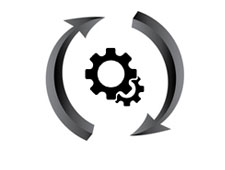 Карточка предприятия Сокращённое наименование предприятия ООО «АТЦ РЕВЕРС»Полное наименование предприятия Общество с Ограниченной ответственностью «АТЦ РЕВЕРС»ИНН 7610127473КПП 761001001ОГРН 1187627014574Расчетный счет 40702810777030021404Наименование Банка КАЛУЖСКОЕ ОТДЕЛЕНИЕ N8608 ПАО СБЕРБАНККорреспондентский счет 30101810100000000612Адрес: 152973, Ярославская область, Рыбинский район, поселок Искра Октября, Молодежная улица, дом 2 в, офис 1Генеральный директор Рогов Андрей Петрович, действует на основании уставаСайт: atcrevers.ruЭлектронная почта atcrevers@mail.ruТелефон: 